Приложение 4.Опыт «Свойства ткани»Опыт «Определи на ощупь».Задача: Определять вид ткани на ощупь. Формировать умение выделять в процессе восприятия  качества предмета, сравнивать между собой.Оборудование: Лоскутки разных видов ткани.Ход: Предложить взять ткани в руки, определить ее качество на ощупь (мягкая, шершавая, толстая, тонкая)Опыт «Отличительные особенности сухой и мокрой ткани».Задача: Определять, свойства мокрой и сухой ткани.Оборудование: лоскутки ткани, вода.Ход: Предложить опустить ткань в воду. Понаблюдать, что с ней произошло.Вывод: В воде ткань стала мокрая.Опыт «Можно ли разорвать и разрезать ткань».Задача: Определить можно ли разорвать и разрезать ткань.. Формировать умение устанавливать причинно-следственные связиОборудование: Лоскутки ткани, ножницы.Ход: Предложить детям взять куски ткани и разорвать их руками, затем попытаться разрезать их ножницами.Вывод: Тонкую ткань легко разорвать. Любая ткань можно разрезать ножницами.Опыт «Свойства бумаги»Опыт «Прочность бумаги»Задача: Определить прочность бумаги.Оборудование: Куски бумаги, ножницы.Ход: Предложить детям взять куски бумаги и разорвать их руками, затем попытаться разрезать их ножницами.Вывод: Бумагу легко разорвать. Бумагу можно разрезать ножницами.Опыт «Отличительные особенности сухой и мокрой бумаги».Задача: Определять, свойства мокрой и сухой бумаги.Оборудование: куски бумаги, вода.Ход: Предложить опустить кусочки бумаги в воду. Понаблюдать, что с ними произошло.Вывод: В воде бумага стала мокрая и разъехалась.Опыт «Свойства камня»Опыт «Твердость камня»Задача: Определить твердость камня.Оборудование: камни разных видов.Ход: Предложить детям взять камни в руки и попробовать сжать их со всей силой, понаблюдать произойдет ли с ними что-нибудь. Постучать камень об камень. Что мы слышим? Звук. С камнем ничего не происходит., потому что он прочныйВывод: Камень твердый и прочный.Опыт «Свойства металла»Опыт «Прочность мелалла».Задача: Определять, свойства изделий из металла.Оборудование: предметы из металла.Ход: Предложить взять предметы в ладонь и сжать их крепко. Посмотреть, что  с ними произошло. Постучать предметами друг об друга. Изменились ли они? .Вывод: Предметы, изготовленные из металла твердые, прочные.Опыт «Свойства дерева»Опыт «Тонет, не тонет».Задача: Боится ли дерево воды»Оборудование: деревянные предметы.Ход: Предложить опустить кусочки из дерева в воду. Понаблюдать, что с ними произошло. Плавают на поверхности воды.Вывод: В воде предметы из дерева стали мокрыми , но не утонули.Опыт «Удерживает тепло»Задача: Определить удерживает ли дерево тепло..Оборудование: предметы из дерева и металла.Ход: Предложить детям взять в руки предметы и металла. Что вы чувствуете(холодные). Взять в руки предметы из дерева(теплые).Вывод:  Предметы из металла холодные, предметы и дерева теплые. Значит, предметы из дерева могут удерживать тепло.Приложение 5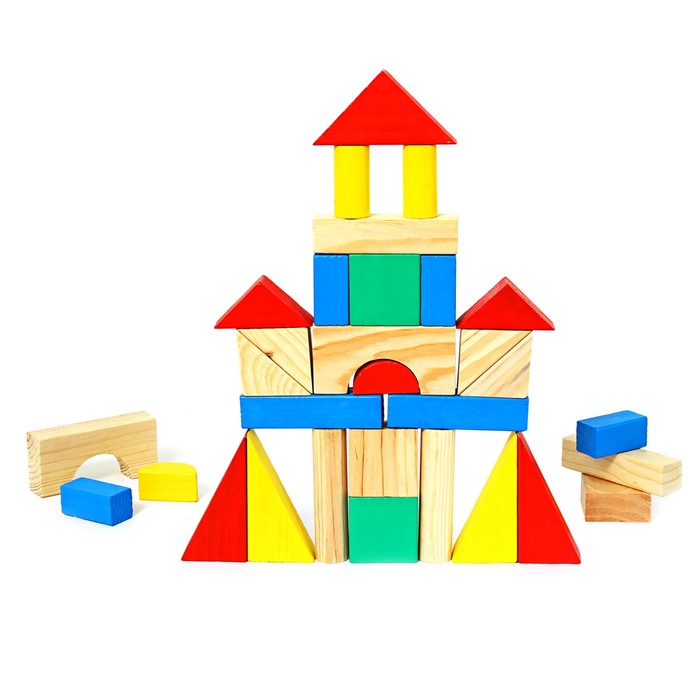 